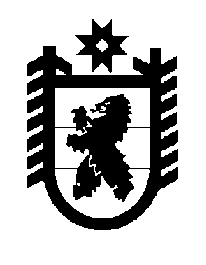 Российская Федерация Республика Карелия    ПРАВИТЕЛЬСТВО РЕСПУБЛИКИ КАРЕЛИЯРАСПОРЯЖЕНИЕот  11 мая 2016 года № 348р-Пг. Петрозаводск В соответствии с частью 11  статьи 154 Федерального закона 
от 22 августа 2004 года № 122-ФЗ «О внесении изменений в законодательные акты Российской Федерации и признании утратившими силу некоторых законодательных актов Российской Федерации в связи с принятием федеральных законов «О внесении изменений и дополнений в Федеральный закон «Об общих принципах организации законодательных (представительных) и исполнительных органов государственной власти субъектов Российской Федерации» и «Об общих принципах организации местного самоуправления в Российской Федерации», на основании распоряжения Территориального управления Федерального агентства по управлению государственным имуществом в Республике Карелия 
от 24 декабря 2015 года № 176/Рп «О безвозмездной передаче имущества, находящегося в федеральной собственности и закрепленного на праве оперативного управления и постоянного (бессрочного) пользования за Федеральным казенным учреждением «Управление автомобильной магистрали Санкт-Петербург – Мурманск Федерального дорожного агентства», в государственную собственность Республики Карелия»:  1. Принять в государственную собственность Республики Карелия имущество, находящееся в федеральной собственности, согласно приложению к настоящему распоряжению. 2. Государственному комитету Республики Карелия по управлению государственным имуществом и организации закупок подписать акт приема-передачи имущества, указанного в пункте 1 настоящего распоряжения.           ГлаваРеспублики  Карелия                                                              А.П. ХудилайненПриложениек распоряжению Правительства
Республики Карелия
от  11 мая 2016 года № 348р-ППЕРЕЧЕНЬ имущества, закрепленного на праве оперативного управления и постоянного (бессрочного) пользования за Федеральным казенным учреждением «Управление автомобильной магистрали Санкт-Петербург – Мурманск Федерального дорожного агентства», принимаемого из федеральной собственности в государственную собственность Республики Карелия________________№ п/пНаименование имуществаАдрес место- нахождения имуществаИндивидуализирующие характеристики имущества12341.Автомобильная дорога Р-21 «Кола» Санкт- Петербург – Петрозаводск –Мурманск – Печенга – граница с Королевством Норвегия, км 398+203 – км 400+575Республика Карелия, Пряжинский район, км 398+203 – км 400+575кадастровый номер 10:21:0000000:8798,протяженность 2353 м2.Земельный участокРеспублика Карелия, Пряжинский районкадастровый номер 10:21:0090504:230,площадь 35375 кв. м3.Земельный участокРеспублика Карелия, Пряжинский районкадастровый номер 10:21:0021303:469,площадь 28190 кв. м4.Земельный участок Республика Карелия, Пряжинский районкадастровый номер 10:21:0021302:227,площадь 17312 кв. м5.Автомобильная дорога Р-21 «Кола» Санкт-Петербург –Петрозаводск – Мурманск – Печенга – граница с Королевством Норвегия, км 403+384 – км 405+373 Республика Карелия, Пряжинский район,км 403+384 – км 405+373кадастровый номер 10:21:0000000:8797, протяженность 1914 м6.Земельный участокРеспублика Карелия, Пряжинский районкадастровый номер 10:21:0090504:227,площадь 47734 кв. м12347.Автомобильная дорога от Санкт-Петербурга через Приозерск, Сортавалу до Петрозаводска, Лахденпохский район, км 165+727 – км 167+224Республика Карелия, Лахденпохский районкадастровый номер 10:12:0000000:4951,протяженность 1488 м8.Земельный участок Республика Карелия, Лахденпохский район,  пос. Хийтола, земельный участок расположен в кадастровых кварталах  10:12:040103, 10:12:040104, 10:12:040105, 10:12:040106кадастровый номер 10:12:0040100:3,площадь 32739 кв. м9.Земельный участок Республика Карелия, Лахденпохский район,  пос. Хийтолакадастровый номер 10:12:0040104:123,площадь 105 кв. м10.Земельный участок Республика Карелия, Лахденпохский район,  пос. Хийтолакадастровый номер 10:12:0040105:84,площадь 69 кв. м11.Земельный участок Республика Карелия, Лахденпохский район,  пос. Хийтолакадастровый номер 10:12:0040103:52,площадь 157 кв. м12.Автомобильная дорога от Санкт-Петербурга через Приозерск, Сортавалу до Петрозаводска, Лахденпохский район, км 162+691 – км 165+727Республика Карелия, Лахденпохский районкадастровый номер 10:12:0000000:4955,протяженность 3114 м123413.Земельный участок Республика Карелия, Лахденпохский район, земельный участок расположен в кадастровом квартале 10:12:0041003кадастровый номер 10:12:0041003:391,площадь 65472 кв. м14.Автомобильная дорога от Санкт-Петербурга через Приозерск, Сортавалу до Петрозаводска, Лахденпохский район, км 159+935 – км 162+691Республика Карелия, Лахденпохский районкадастровый номер 10:12:0000000:4952,протяженность 2756 м15.Земельный участокРеспублика Карелия, Лахденпохский район,  земельный участок расположен в кадастровом квартале 10:12:0041002кадастровый номер 10:12:0041002:234,площадь 30006 кв. м16.Земельный участокРеспублика Карелия, Лахденпохский район, пос. Куликово,  земельный участок расположен в кадастровых кварталах 10:12:070701, 10:12:040702кадастровый номер 10:12:0040700:1,площадь 25983 кв. м